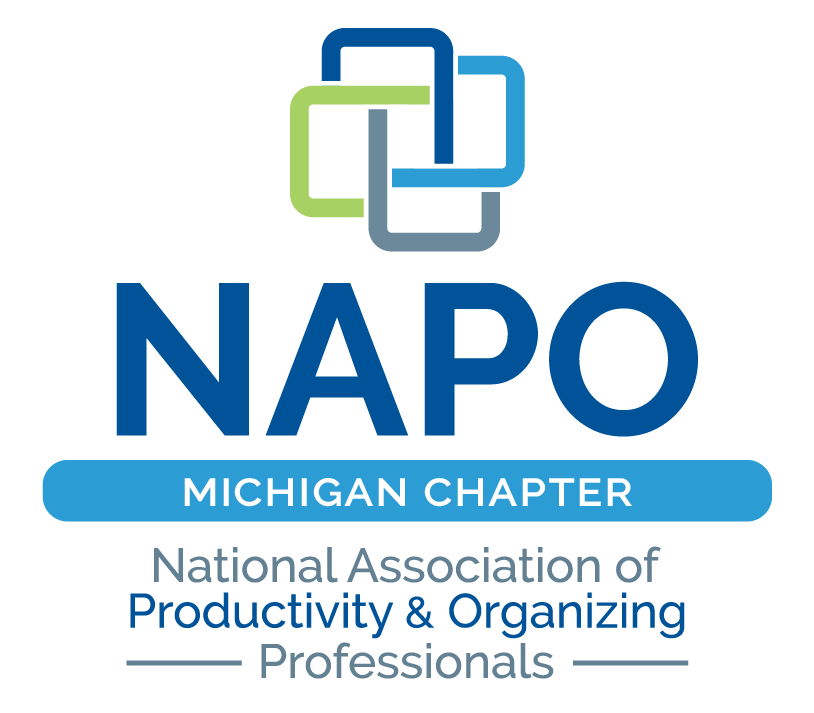 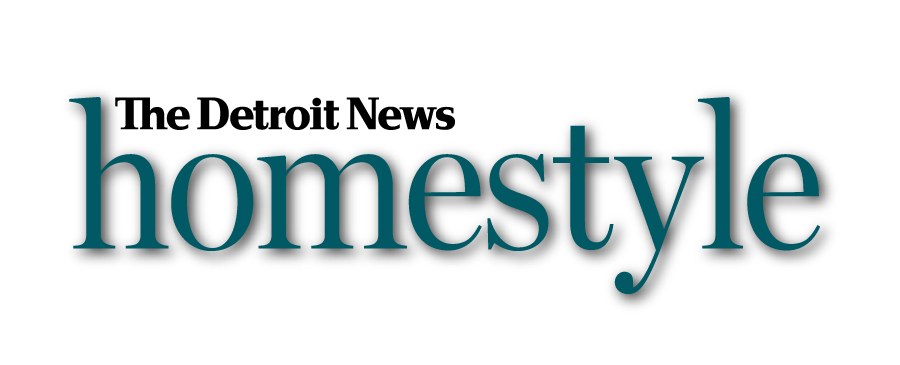 Sponsored by: National Association of Productivity and Organizing Professionals – MI Chapter (NAPO-MI)www.napomichigan.comThe Detroit News, www.detroitnews.comContest Rules:  Entry deadline Noon, Dec. 6, 2019In-home room only (no garages, outbuildings or basements) up to 20 ft. x 20 ft. or 400 sq. ft.Room must be safe and dry (no infestations, water damage, excrement, mold, mildew or hoarded rooms will be considered).Offices with extensive paperwork needs will require additional consideration.Application must include: 2-3 photos of your Messiest Room (no hi-resolution pictures, must be less than 1MB)Backstory about your needs, how the space became messy and why you should be the winner (no more than 500 words)Email competed application and pictures to betty@logicalplacement.com ORMail completed application and pictures to Betty Huotari, Logical Placement, LLC, 11469 Fawn Valley Trail, Fenton, MI  48430Details: Contest runs from November 15 to Noon on Dec. 6, 2019The winner will be announced by 12/20/19.Organization work will be done in early January 2020 (most likely during the work week).  This is part of GO Month!  Get Organized.Photographer will take before and after pictures of the Messiest Room to be used in News article(s), on NAPO-MI website and for any other publicity as determined by the Team or Detroit News.  Winner will sign a formal contract for the work to be done.If you have any questions, please call Betty Huotari at (810) 348-1772.Contestant Information:Name: _____________________________________________	Address:  _______________________________________________City/Zip:  ________________________________________	Phone:  ____________________________________________  Email: ______________________________________________________________________________*Additional page may be attached (not to exceed 500 words total)I am submitting this application to the Detroit Messiest Room Contest and have read and agree to the above Contest Rules and Details.Signature: ____________________________________________________		Date: _________________________Printed Name: _____________________________________________________Contestant is applying for the opportunity to have a small team of NAPO-MI chapter professional organizers de-clutter and organize their messiest room during GO Month in January 2020.  Backstory: